מדור המועצהניתן להתעדכן גם במסך ובעיתון בית הספר.סקירת ינואר פברואר:ההכנות לפורים בעיצומם עדיין ניתן להירשם באתר לתחרות הליפסינק!קישור:  https://goo.gl/forms/QSkQPmBhmuJUWanJ2ב14.2 חגגנו את וולנטיין בהנהגת המועצה עם קונצרט, תמונות וקישוטים.10 שקלים בשביל לתרום לעמותת "צעדים קטנים" יש למסור לנציג המועצה של כיתתכם פרטים הועברו בכיתות9.2 צוות תרומה לקהילה קיים פעילות בבית-ספר אופק.נוצרו מגעים עם מישהי שעושה סדנאות בנושא חיסכון בכסף והתנהלות כלכלית נבונה ע"פ תוצאות קבוצת המיקוד.נתלה קיר "עובדות לא חשובות" מול חדר מורים.הופץ קמפיין להרמת כיסאות ברחבי בית הספרנמצאו הצעות מחיר לספסלים העגולים. תוכלו לגשת לפרוטוקולי המועצה בקישור : https://drive.google.com/folderview?id=1AoODlE_qUzCnSRCdSjX4JPjaseN7ikJMמוזמנים לגשת בכל נושא לנציגי המועצה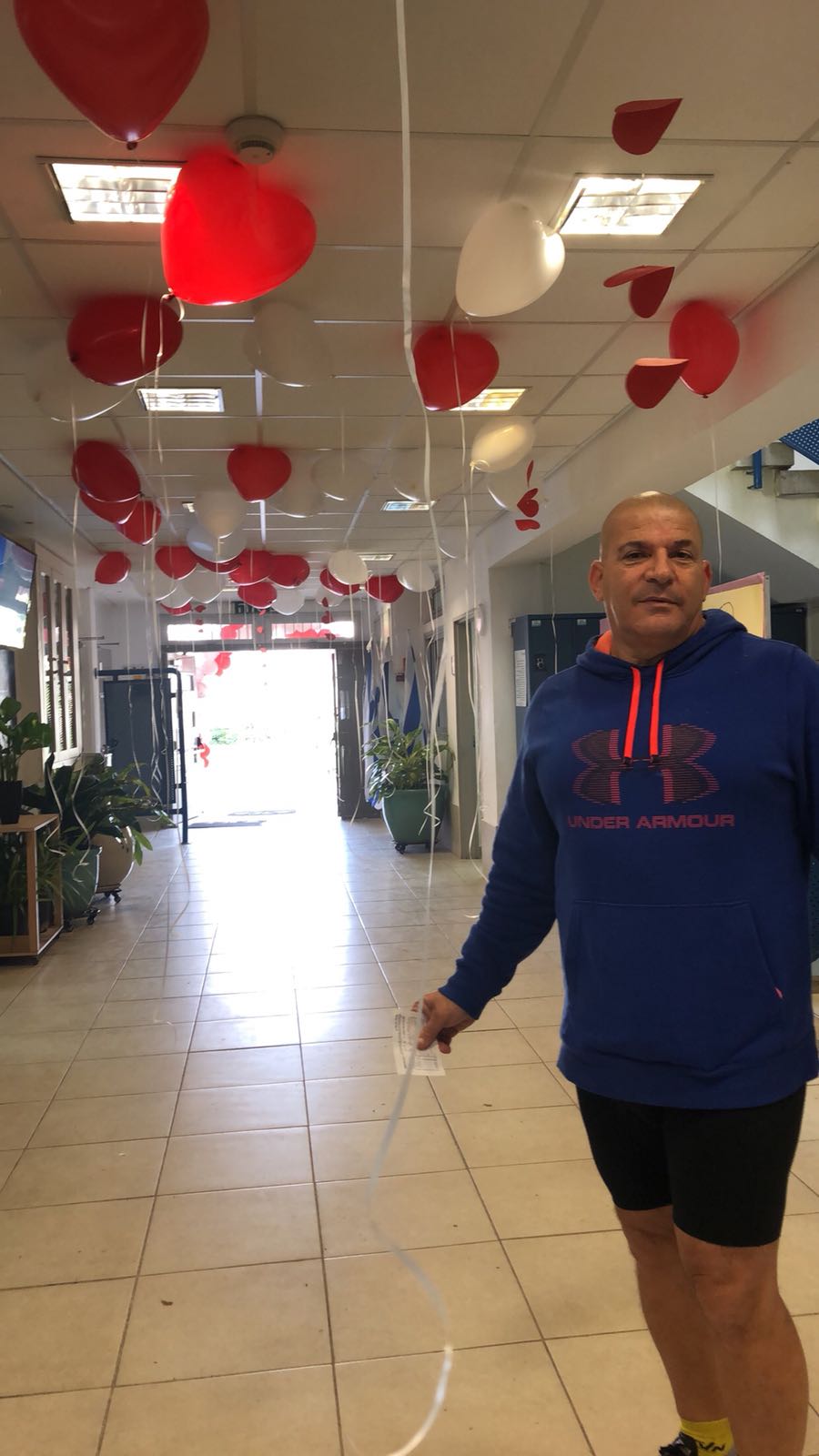 